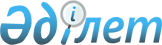 Жерді аймақтарға бөлу - бағалау аймақтарының шекараларын белгілеу туралыАқтөбе облысы Қобда аудандық мәслихатының 2010 жылғы 7 шілдедегі № 143 шешімі. Ақтөбе облысы Қобда ауданының Әділет басқармасында 2010 жылғы 9 тамызда № 3-7-95 тіркелді

      «Қазақстан Республикасындағы жергілікті мемлекеттік басқару және өзін-өзі басқару туралы» ҚР-сы Заңының 6 бабы 1 тармағының 13 тармақшасына және Қазақстан Республикасының Жер Кодексінің 8 бабының 1-1 тармағына сәйкес аудандық мәслихат ШЕШІМ ЕТЕДІ:



      1. Қобда ауданы аумағының жерді аймақтарға бөлу – бағалау аймақтарының шекараларын белгілеу жобасы № 1 қосымшаға сәйкес бекітілсін.



      2. Нормативтік құқықтық кесімдерді мемлекеттік тіркеу тізілімінде № 3-7-75 тіркелген 2009 жылғы 3 қыркүйекте «Қобда» газетінің № 35 жарияланған аудандық мәслихаттың 2009 жылғы 22 шілдедегі № 106 «Жерді аймақтарға бөлу жобасын бекіту туралы» шешімінің күші жойылды деп танылсын.



      3. Осы шешім ресми жарияланған күннен бастап он күнтізбелік күн өткен соң қолданысқа енгізіледі.      Мәслихат сессиясының         Аудандық мәслихаттың

           төрайымы                     хатшысы        Д. Жиенбекова                 І. Қобланов

Аудандық мәслихаттың 2010 жылғы

7 шілдедегі № 143 шешіміне

1 қосымша Қобда ауданының ауылдық округтерінің жерін аймақтарға бөлу – 

бағалау аймақтарының шекараларын белгілеу туралы.
					© 2012. Қазақстан Республикасы Әділет министрлігінің «Қазақстан Республикасының Заңнама және құқықтық ақпарат институты» ШЖҚ РМК
				Аймақ нө

міріАймаққа кіретін елді мекеннің атауы1Аудан орталығы Қобда ауылы -024                           -023Әлия ауылыҚұрсай ауылы2Калиновка ауылы3Бестау ауылыТалдысай ауылы4Жарсай ауылы (Жарсай ауылдық округі)Жаңаталап ауылыБілтабан ауылыӨтек ауылыЖарық ауылыАқырап ауылы5Қазақай ауылыСарбұлақ ауылыАщигара ауылы6Қаратал ауылыАқсай ауылы. (Жарсай ауылдық округі)Жайылма ауылыБұлақ ауылыБегалы ауылыЖарсай ауылы (Исатай ауылдық округі)Қанай ауылыҚызылжар ауылы7Қарағанды ауылыЖиренқопа ауылыТерсақан ауылыБайтақ ауылыҚосөткел ауылыҚаракемер ауылыОртақ ауылы8Қарабұлақ ауылыҚоғалы ауылыКөк-Үй ауылы9Егіндібұлақ ауылыТентекқара ауылыСөгәлі ауылы10№ 1 ферма ауылы